ЧЕРКАСЬКА ОБЛАСНА РАДАГОЛОВАР О З П О Р Я Д Ж Е Н Н Я21.07.2020                                                                                       № 318-рПро надання відпусткиГОЛОВАТІЙ О.Д.Відповідно до статті 55 Закону України «Про місцеве самоврядування
в Україні», статей 6, 10, 12, 24 Закону України «Про відпустки», враховуючи рішення обласної ради від 16.12.2016 № 10-18/VII «Про управління суб’єктами та об’єктами спільної власності територіальних громад сіл, селищ, міст Черкаської області» (зі змінами), контракт з керівником комунального підприємства, що є в обласній комунальній власності від 01.08.2016, укладений із ГОЛОВАТОЮ О.Д., із змінами, внесеними додатковими угодами
від 02.01.2018, від 02.01.2019, від 10.01.2020:1. НАДАТИ ГОЛОВАТІЙ Оксані Дмитрівні, директору комунального проектно-виробничого архітектурно-планувального підприємства «Облархбюро» Черкаської обласної ради, частину щорічної основної відпустки за робочий рік із 28 вересня 2018 року до 27 вересня 2019 року тривалістю
24 календарні дні, із 23 липня 2020 року до 15 серпня 2020 року включно.2. ВИПЛАТИТИ ГОЛОВАТІЙ О.Д. матеріальну допомогу
на оздоровлення в розмірі посадового окладу.3. ВИПЛАТИТИ ГОЛОВАТІЙ О.Д. грошову компенсацію за 6 днів щорічної основної відпустки за робочий рік із 28 вересня 2018 року
до 27 вересня 2019 року.4. ПОКЛАСТИ на ДЕМ’ЯНЕНКА Сергія Миколайовича, головного архітектора проектів комунального проектно-виробничого архітектурно-планувального підприємства «Облархбюро» Черкаської обласної ради, виконання обов’язків директора цього підприємства на період відпустки ГОЛОВАТОЇ О.Д., із 23 липня 2020 року до 15 серпня 2020 року включно.5. Контроль за виконанням розпорядження покласти на першого заступника голови обласної ради ТАРАСЕНКА В.П. та юридичний відділ виконавчого апарату обласної ради.Підстава: заява ГОЛОВАТОЇ О.Д. від 16.07.2020, заява ДЕМ’ЯНЕНКА С.М. від 16.07.2020.Голова									А. ПІДГОРНИЙ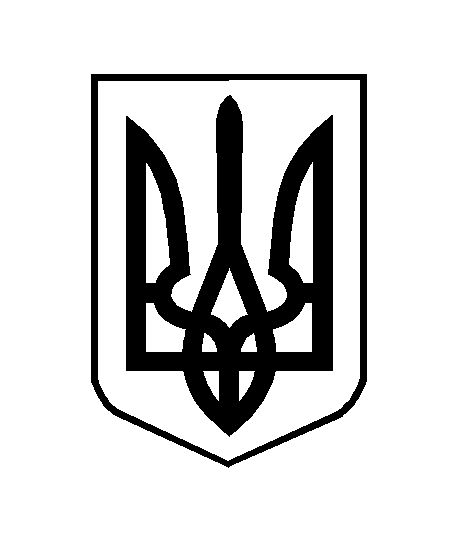 